VLOGAZA SPREJEM OTROKA V VRTEC VLAGATELJ/ICA __________________________________		OČE	MATI	SKRBNIK			(priimek in ime)					         (ustrezno obkrožite)PODATKI O OTROKU________________________________________________________________________					(priimek in ime)EMŠO  ____________________	Datum rojstva ____________     Spol        M        Ž									                 ustrezno obkrožiteNaslov stalnega prebivališča  _______________________________________________						        (ulica in hišna številk)Poštna številka _____________   Pošta _______________   Občina _________________Naslov začasnega prebivališča  ______________________________________________						        (ulica in hišna številk)Poštna številka _____________   Pošta _______________   Občina _________________Otrok bo vrtec pričel obiskovati dne: _________________________.Mamica bo zaključila s porodniško dne: ________________________.OTROKOVE POSEBNOSTIOtrokove posebnosti, ki jih moramo v vrtcu poznati zaradi varnosti in ustreznega dela z njih (npr. posebnosti v razvoju otroka, alergije z dieto,…):________________________________________________________________________________________________________________________________________________PODATKI O STARŠIHOSTALI PODATKI    ustrezno obkrožite   izpolni vrtecPRILOGEPriloge k vlogi za vpis (označite):⌂ Mnenje Centra za socialno delo o ogroženosti zaradi slabega socialnega položaja družine⌂ Odločba pristojnega organa, ki izkazuje, da vpisujete otroka s posebnimi potrebami⌂ Potrdilo o zaposlitvi⌂ Potrdilo o enostarševski družini⌂ Status rednega študenta⌂ Ostale priloge (napišite katere): ___________________VRTEC POLHEKOSNOVNA ŠOLA LITIJA, Podružnična šola Polšnik1270 Litija,Cesta komandanta Staneta 2            01  89  83 147            01  89 85 099Faks       01  89 83 147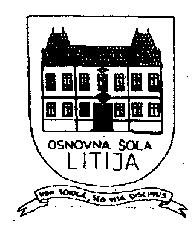 MATIOČEPriimek in imeNaslov stalnega prebivališčaNaslov začasnega prebivališčaŠt. telefona, na kateri ste dosegljivie-naslov  (po želji)Zaposlen/a pri/vNaslov zaposlitve1.Otrok in oba starša (oz. otrok in starš v enostarševski družini) imata stalno prebivališče na območju Občine Litija.DANE2.Otrok in eden od staršev, s katerim otrok živi, imata stalno prebivališče na območju Občine Litija.3.Otrok je bil lani uvrščen na prednostni vrstni red in ni bil sprejet (vloga je bila oddana v času rednega razpisa).4.Oba starša sta zaposlen, oz. zaposlen samohranilec, en starš zaposlen drugi dijak ali študent, oba starša dijaka oz. študenta.5.En starš zaposlen (oz. študent, dijak), en starš nezaposlen.6.Otrok bo v naslednjem šolskem letu šoloobvezen.7.Otrok ima ustrezno potrdilo zdravstvene službe in je v postopku usmerjanja na podlagi Zakona o usmerjanju otrok s posebnimi potrebami.8.Število otrok v družini do starosti 18 let, vključno z otrokom, ki ga vpisujete (vpišite število9.Otrok biva v šolskem okolišu vrtca.10.Sprejem otrok dvojčkov ali trojčkov iz iste družine.11.Sprejem dveh ali več otrok iz iste družine.12.V vrtec je že vključen brat ali sestra. Vpišite ime in priimek otroka:________________________________________________________